Кроссворд на тему "Поэты и писатели"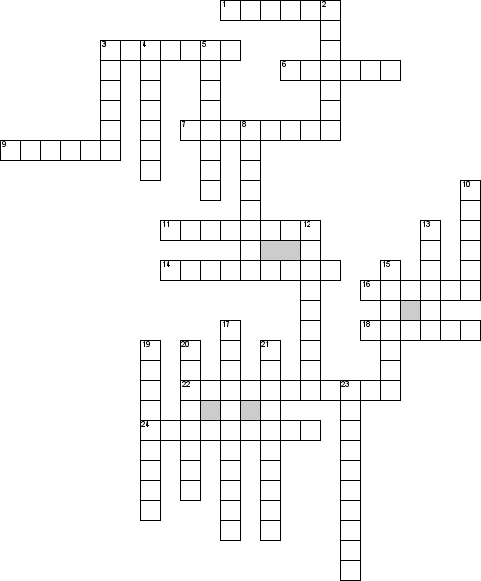 По горизонтали1. Написал рассказ «Тимур и его команда»3. Автор повести "Маугли"6. Определение при слове, влияющее на его выразительность, красоту произношения.7. Настоящая фамилия Салтыкова-Щедрина?9. Автор произведения "Муми - тролли"11. Место рождения А.П.Чехова.14. Детский писатель16. Автор произведения "Приключение в Изумрудном Городе"18. "Времени нет. Серьезно? Это желания нет, а время есть всегда "Кто автор цитаты?22. С чьим именем связано возникшее на рубеже 19-20 веков понятие «достоевщина»24. Кто написал «Герой нашего времени»По вертикали2. Написал рассказ путешествие из Петербурга в Москву3. Написал роман «гранатовый браслет»4. Родился 23 января (4 февраля) 1873 года в елецком уезде орловской губернии5. Кто в конце 1846 года вместе с Панаевым приобрел у Плетнёва журнал «современник»8. Кто …родился в Орле.10. В молодости был известен прежде всего как писатель-сатирик, издатель сатирического журнала «почта духов» и ходившей в списках пародийной трагикомедии «трумф», высмеивавшей Павла I12. «хмелита» — Государственный историко-культурный и природный музей-заповедник А. С.  …13. Автор поэмы \"Руслан и Людмила\", \"Сказко о Рыбаке и Рыбке\" и т.д.15. Автор всемирно известного произведения «Война и мир»17. Русский советский писатель, писавший в жанре романтизма, современному читателю более всего известен как автор рассказов и повестей о природе для детей19. Один из псевдонимов А.П.Чехова.20. Всемирный писатель всех детских сказок, родом из Даниии21. Какая фамилия мамы Митрофана?23. Одна из основных категорий художественного творчества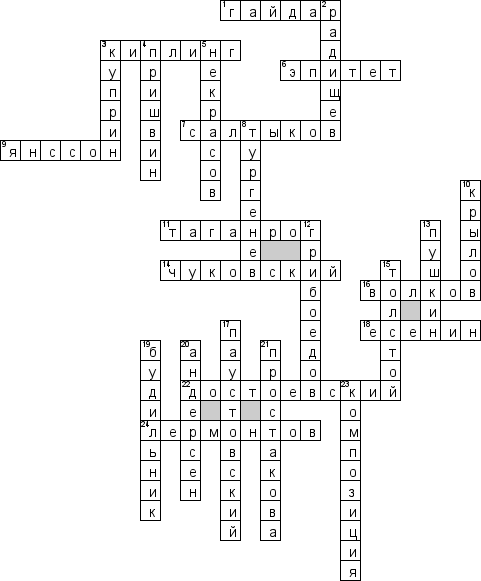 